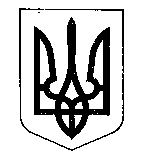 МІНІСТЕРСТВО ФІНАНСІВ УКРАЇНИНАКАЗ  від 06 жовтня 2022 року                           Київ                                   № 317 Про внесення змін до наказу                   Міністерства фінансів Українивід 16 вересня 2022 року № 291Відповідно до абзацу одинадцятого пункту 13 Положення про державну реєстрацію нормативно-правових актів міністерств, інших органів виконавчої влади, затвердженого постановою Кабінету Міністрів України від 28 грудня 
1992 року № 731, підпункту 5 пункту 4 Положення про Міністерство фінансів України, затвердженого постановою Кабінету Міністрів України від 20 серпня 2014 року № 375,НАКАЗУЮ:1. Пункт 4 наказу Міністерства фінансів України від 16 вересня 
2022 року № 291 «Про затвердження Порядку прийняття надавачами платіжних послуг на виконання платіжних інструкцій на виплату заробітної плати», зареєстрованого в Міністерстві юстиції України 30 вересня 2022 року за № 1151/38487, викласти у такій редакції:«4. Цей наказ набирає чинності з дня його офіційного опублікування.».2. Внести до Порядку прийняття надавачами платіжних послуг на виконання платіжних інструкцій на виплату заробітної плати, затвердженого наказом Міністерства фінансів України від 16 вересня 2022 року № 291, зареєстрованого в Міністерстві юстиції України 30 вересня 2022 року за № 1151/38487, такі зміни:1) у пункті 1 слова та цифри «розроблено відповідно до статей 8 розділу ІІІ та 24 розділу VI Закону України «Про збір та облік єдиного внеску на загальнообов’язкове державне соціальне страхування», який» виключити;2) в абзаці одинадцятому пункту 2 після слова «підприємства» доповнити розділовим знаком «,»;3) у пункті 3:в абзаці першому:замінити слово «Надавачі» словами «Обслуговуючі надавачі»;доповнити після слова «нарахована» розділовим знаком «,»;в абзаці четвертому:після слів «платіжних інструкціях» доповнити словами «про перерахування коштів для сплати сум єдиного внеску»;після слова «підтверджені» доповнити словом «(квитанції)»;після слова «то» доповнити словом «обслуговуючі»;4) у пункті 4:в абзаці сьомому після слова «надається» доповнити словом «обслуговуючому»;в абзаці восьмому після слова «до» доповнити словом «обслуговуючого»;в абзаці дев’ятому слово «Журналу» замінити словом «журналу»;5) в абзаці першому пункту 5 після слова «до» доповнити словом «обслуговуючого», після слова «органом,» доповнити словом «обслуговуючий»;6) у пункті 6:у першому реченні абзацу першого після слова «уповноваженої» доповнити словом «ним»;у другому реченні абзацу першого після слова «пред’явлення» доповнити словом «обслуговуючому»;в абзацах другому, третьому слово «Надавач» замінити словами «Обслуговуючий надавач»;у першому реченні абзацу третього слово «відповідного» виключити;у другому реченні абзацу третього слово «та» замінити словами «та/або»; 7) в абзаці першому додатка 2 до цього Порядку слово «відповідного» виключити.3. Департаменту податкової політики Міністерства фінансів України в установленому порядку забезпечити: подання цього наказу на державну реєстрацію до Міністерства юстиції України; оприлюднення цього наказу.4. Цей наказ набирає чинності з дня його офіційного опублікування.5. Контроль за виконанням цього наказу покласти на заступника Міністра фінансів України Воробей С. І. та Голову Державної податкової служби України. Міністр	       Сергій МАРЧЕНКО